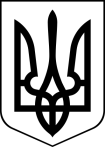 І Ч Н Я Н С Ь К А    М І С Ь К А    Р А Д АВИКОНАВЧИЙ КОМІТЕТРІШЕННЯ20 лютого 2024 року                                       м. Ічня			          		№ 122Про долучення матеріалів до облікової справи громадян, які потребують поліпшення житлових умов Розглянувши заяву Клименка Миколи Олександровича від 30.01.2024 року № 147/07.1-13 про перереєстрацію облікових даних, долучення матеріалів до облікової справи з квартирного обліку, враховуючи пропозиції комісії по житлових питаннях при виконавчому комітеті Ічнянської міської ради (протокол засідання від 19.02.2024 року № 2), відповідно до статей 36, 38 Житлового кодексу України, пункту 25 Правил обліку громадян, які потребують поліпшення житлових умов, і надання їм жилих приміщень в Українській РСР, затверджених постановою Ради Міністрів Української РСР і Української Республіканської Ради професійних спілок від 11 грудня 1984 р. № 470 (зі змінами), Положення про квартирний облік громадян при виконавчому комітеті Ічнянської міської ради, затвердженого рішенням виконавчого комітету Ічнянської міської ради від 02.06.2021 року № 181 із змінами та керуючись підпунктом 2 пункту «а» статті 30, частиною 1 статті 52, частиною 6 статті 59 Закону України «Про місцеве самоврядування в Україні», виконавчий комітет міської радиВИРІШИВ:За результатами інвентаризації квартирної черги долучити матеріали до облікової справи № 419 Клименка Миколи Олександровича, склад сім’ї – *** особи (***), перебуваючого на квартирному обліку у позачерговій черзі з 30.03.1994 року: копія паспорта, копія посвідчення, витяг про зареєстрованих у житловому приміщенні/будинку осіб, Інформації з Державного реєстру речових прав власності на нерухоме майно, Державного реєстру іпотек, Єдиного реєстру заборон відчуження об’єктів нерухомого майна щодо суб’єкта. Рішення набирає чинності з дня доведення його до відома особи, вказаної в пункті 1 даного рішення, згідно статті 75 Закону України «Про адміністративну процедуру».Секретар міської ради                                                                   Григорій ГЕРАСИМЕНКО